MODELO 02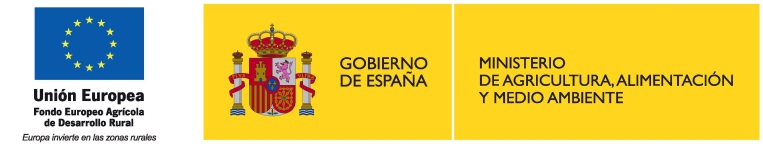 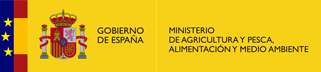 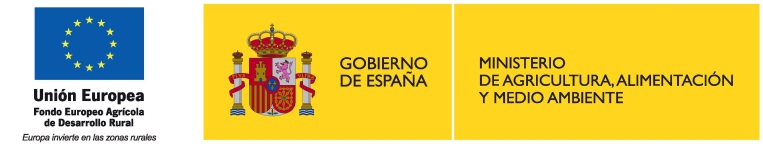 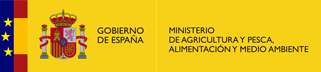 DATOS DE LA ORGANIZACIÓN INTERPROFESIONAL AGROALIMENTARIAEn _______a_____de__________de______.(Firma)NOMBRE DE LA ORGANIZACIÓN INTERPROFESIONAL AGROALIMENTARIA: ______________________________________________________________________AÑO: _________NOMBRE DE LA ORGANIZACIÓN INTERPROFESIONAL AGROALIMENTARIA: ______________________________________________________________________AÑO: _________NOMBRE DE LA ORGANIZACIÓN INTERPROFESIONAL AGROALIMENTARIA: ______________________________________________________________________AÑO: _________NOMBRE DE LA ORGANIZACIÓN INTERPROFESIONAL AGROALIMENTARIA: ______________________________________________________________________AÑO: _________NOMBRE DE LA ORGANIZACIÓN INTERPROFESIONAL AGROALIMENTARIA: ______________________________________________________________________AÑO: _________NOMBRE DE LA ORGANIZACIÓN INTERPROFESIONAL AGROALIMENTARIA: ______________________________________________________________________AÑO: _________NOMBRE DE LA ORGANIZACIÓN INTERPROFESIONAL AGROALIMENTARIA: ______________________________________________________________________AÑO: _________NOMBRE DE LA ORGANIZACIÓN INTERPROFESIONAL AGROALIMENTARIA: ______________________________________________________________________AÑO: _________NOMBRE DE LA ORGANIZACIÓN INTERPROFESIONAL AGROALIMENTARIA: ______________________________________________________________________AÑO: _________NIF: _____________________________________Domicilio: _____________________________________________________________________________________________________________________________Localidad: _____________________________________________________________________________________________________________________________Provincia: _________________________________                                                                                                                   Código postal: _____________________________Teléfono: __________________________________                                                                                                                  Fax: _____________________________________Correo electrónico: _______________________________________                                                                                      Página web: _______________________________NIF: _____________________________________Domicilio: _____________________________________________________________________________________________________________________________Localidad: _____________________________________________________________________________________________________________________________Provincia: _________________________________                                                                                                                   Código postal: _____________________________Teléfono: __________________________________                                                                                                                  Fax: _____________________________________Correo electrónico: _______________________________________                                                                                      Página web: _______________________________NIF: _____________________________________Domicilio: _____________________________________________________________________________________________________________________________Localidad: _____________________________________________________________________________________________________________________________Provincia: _________________________________                                                                                                                   Código postal: _____________________________Teléfono: __________________________________                                                                                                                  Fax: _____________________________________Correo electrónico: _______________________________________                                                                                      Página web: _______________________________NIF: _____________________________________Domicilio: _____________________________________________________________________________________________________________________________Localidad: _____________________________________________________________________________________________________________________________Provincia: _________________________________                                                                                                                   Código postal: _____________________________Teléfono: __________________________________                                                                                                                  Fax: _____________________________________Correo electrónico: _______________________________________                                                                                      Página web: _______________________________NIF: _____________________________________Domicilio: _____________________________________________________________________________________________________________________________Localidad: _____________________________________________________________________________________________________________________________Provincia: _________________________________                                                                                                                   Código postal: _____________________________Teléfono: __________________________________                                                                                                                  Fax: _____________________________________Correo electrónico: _______________________________________                                                                                      Página web: _______________________________NIF: _____________________________________Domicilio: _____________________________________________________________________________________________________________________________Localidad: _____________________________________________________________________________________________________________________________Provincia: _________________________________                                                                                                                   Código postal: _____________________________Teléfono: __________________________________                                                                                                                  Fax: _____________________________________Correo electrónico: _______________________________________                                                                                      Página web: _______________________________NIF: _____________________________________Domicilio: _____________________________________________________________________________________________________________________________Localidad: _____________________________________________________________________________________________________________________________Provincia: _________________________________                                                                                                                   Código postal: _____________________________Teléfono: __________________________________                                                                                                                  Fax: _____________________________________Correo electrónico: _______________________________________                                                                                      Página web: _______________________________NIF: _____________________________________Domicilio: _____________________________________________________________________________________________________________________________Localidad: _____________________________________________________________________________________________________________________________Provincia: _________________________________                                                                                                                   Código postal: _____________________________Teléfono: __________________________________                                                                                                                  Fax: _____________________________________Correo electrónico: _______________________________________                                                                                      Página web: _______________________________NIF: _____________________________________Domicilio: _____________________________________________________________________________________________________________________________Localidad: _____________________________________________________________________________________________________________________________Provincia: _________________________________                                                                                                                   Código postal: _____________________________Teléfono: __________________________________                                                                                                                  Fax: _____________________________________Correo electrónico: _______________________________________                                                                                      Página web: _______________________________Orden Ministerial de reconocimiento de la Organización Interprofesional Agroalimentaria: ______________________________________________________________BOE Nº: ____________                                                                                                                                                                     Fecha de reconocimiento: ____________________Página web (enlace a la Orden Ministerial de reconocimiento): ____________________________________________________________________________________Orden Ministerial de reconocimiento de la Organización Interprofesional Agroalimentaria: ______________________________________________________________BOE Nº: ____________                                                                                                                                                                     Fecha de reconocimiento: ____________________Página web (enlace a la Orden Ministerial de reconocimiento): ____________________________________________________________________________________Orden Ministerial de reconocimiento de la Organización Interprofesional Agroalimentaria: ______________________________________________________________BOE Nº: ____________                                                                                                                                                                     Fecha de reconocimiento: ____________________Página web (enlace a la Orden Ministerial de reconocimiento): ____________________________________________________________________________________Orden Ministerial de reconocimiento de la Organización Interprofesional Agroalimentaria: ______________________________________________________________BOE Nº: ____________                                                                                                                                                                     Fecha de reconocimiento: ____________________Página web (enlace a la Orden Ministerial de reconocimiento): ____________________________________________________________________________________Orden Ministerial de reconocimiento de la Organización Interprofesional Agroalimentaria: ______________________________________________________________BOE Nº: ____________                                                                                                                                                                     Fecha de reconocimiento: ____________________Página web (enlace a la Orden Ministerial de reconocimiento): ____________________________________________________________________________________Orden Ministerial de reconocimiento de la Organización Interprofesional Agroalimentaria: ______________________________________________________________BOE Nº: ____________                                                                                                                                                                     Fecha de reconocimiento: ____________________Página web (enlace a la Orden Ministerial de reconocimiento): ____________________________________________________________________________________Orden Ministerial de reconocimiento de la Organización Interprofesional Agroalimentaria: ______________________________________________________________BOE Nº: ____________                                                                                                                                                                     Fecha de reconocimiento: ____________________Página web (enlace a la Orden Ministerial de reconocimiento): ____________________________________________________________________________________Orden Ministerial de reconocimiento de la Organización Interprofesional Agroalimentaria: ______________________________________________________________BOE Nº: ____________                                                                                                                                                                     Fecha de reconocimiento: ____________________Página web (enlace a la Orden Ministerial de reconocimiento): ____________________________________________________________________________________Orden Ministerial de reconocimiento de la Organización Interprofesional Agroalimentaria: ______________________________________________________________BOE Nº: ____________                                                                                                                                                                     Fecha de reconocimiento: ____________________Página web (enlace a la Orden Ministerial de reconocimiento): ____________________________________________________________________________________PresidentePresidentePresidenteGerenteGerenteGerenteRepresentanteRepresentanteRepresentanteNombreApellidosDatos de contactoNombreApellidosDatos de contactoNombreApellidosDatos de contactoDNI:Teléf.:Correo electrónico:DNI:Teléf.:Correo electrónico:DNI:Teléf.:Correo electrónico